Measuring TimeWrite down the times shown. Give them in both 12-hour (am/pm) and 24-hour clock format. (a) 			(b) 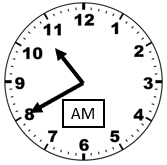 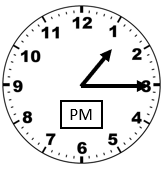 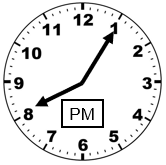 (c)			(d) 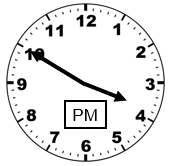 (a) An overnight train sets off at 10 pm and arrives at 5.30 am. How long, in hours and minutes, is the journey?(b) A TV programme starts at 5.35 pm and finishes at 7.12 pm. How long, in minutes, is the programme?(c) A factory worker starts his shift at 8.12 am and finishes it at 4.43pm. How long, in hours and minutes, is his shift?(a) Younis starts watching a film at 5.45 pm. The film lasts 2 hours 27 minutes. What time does the film finish?(b) A plane takes off at 3.40 am. The length of the flight is 10 hours 45 minutes. What time does the plane land?(c) A concert lasts 3 hours 27 minutes. The concert finishes at 9.58 pm. What time did the concert start?(a) What time is 1500 seconds after 16:10?(b) What time is 2100 seconds before 15:45?Measuring TimeWrite down the times shown. Give them in both 12-hour (am/pm) and 24-hour clock format. (a) 			(b) (c)			(d) (a) An overnight train sets off at 10 pm and arrives at 5.30 am. How long, in hours and minutes, is the journey?(b) A TV programme starts at 5.35 pm and finishes at 7.12 pm. How long, in minutes, is the programme?(c) A factory worker starts his shift at 8.12 am and finishes it at 4.43pm. How long, in hours and minutes, is his shift?(a) Younis starts watching a film at 5.45 pm. The film lasts 2 hours 27 minutes. What time does the film finish?(b) A plane takes off at 3.40 am. The length of the flight is 10 hours 45 minutes. What time does the plane land?(c) A concert lasts 3 hours 27 minutes. The concert finishes at 9.58 pm. What time did the concert start?(a) What time is 1500 seconds after 16:10?(b) What time is 2100 seconds before 15:45?